Муниципальное общеобразовательное учреждение «Средняя общеобразовательная школа №3 с углубленным изучением отдельных предметов».Урок математики по системе Л.В.Занкова«Луч. Построение луча»( 1 класс)Учитель начальных классов: Сухогузова Л.Е.г. Мегион2010г.Дидактическая Цель: Создать условия для формирования у обучающихся первичного представления о луче; применения полученных знаний в знакомой и новой учебных ситуациях.Задачи: Ознакомить обучающихся с новой геометрической фигурой – лучом, обучать  различать прямую линию, отрезок, луч, чертить луч.Способствовать развитию у обучающихся произвольного внимания, памяти, познавательной активности, умения анализировать, сравнивать, классифицировать, делать  умозаключения и выводы,   самостоятельно работать.Способствовать формированию у обучающихся умения вести учебный диалог при использовании разных форм работы.Оборудование: изображение карандаша, наборы геометрических фигур, альбомы, Этап урокаДеятельность учителяДеятельность обучающихся1.Организационный момент2. Актуализация базовых знаний3. Целеполагание и мотивация4. Работа над новым материалом. 5. Практическая работа6.Итог урокаРефлексия - Здравствуйте, ребята. Я очень рада видеть ваши добрые, веселые глаза. Вижу, что вы готовы к работе. И сегодня мы с вами отправляемся в очередное путешествие по Великой стране Математике и побываем в уже известном нам городе Геометрии. А нашим экскурсоводом  сегодня будет Карандаш. 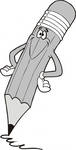 -Со многими жителями города вы уже знакомы и сможете без труда их узнать.Игра: “Узнай меня”.- Я – многоугольник, имею 3 стороны. Как меня зовут?(Учитель крепит на доску треугольник.)- Я – многоугольник, у меня 4 равные стороны. (Учитель крепит на доску квадрат.)- А вот я – вообще не многоугольник. Зато у меня можно найти в часах, в машине, в чашке, на меня даже солнышко издали похоже. Кто же я? (Учитель крепит на доску круг.)- Рассмотрите фигуры.Чем похожи? Чем отличаются?Какая фигура лишняя?-Знаете, ребята, у данных фигур разный характер. Круг веселее, чем треугольник, а треугольник веселее, чем квадрат. - Кто самый веселый?- А кто самый грустный?- Молодцы, с заданием справились.- А теперь продолжим наше путешествие. Вместе с нашим экскурсоводом Карандашом отправимся на улицу Линейную. Здесь живут веселые и добрые наши друзья.- Как вы думаете, кто они? На доске начерчены различные линии.- Назовите «лишнюю фигуру». Докажите.- Остальные линии распределите на 2 группы.- Назовите номера отрезков, прямых.Чем отличается отрезок от прямой?              1               3       2                                             4         5                                                                           6- Ой, -  вдруг воскликнул карандаш. - Смотрите, а это кто?   (на доске появляется новая фигура)- Как вы думаете, ребята, к какой группе относится новый житель? А хотите узнать, что это за геометрическая фигура?-Сегодня на уроке мы познакомимся с названием, особенностями новой геометрической фигуры, научимся ее строить.- Для чего нам это нужно?-Что можете сказать о новой фигуре? Обсудите это в парах. Вывод.- Может быть, кто-то из вас знает, как называется эта фигура?-Карандаш приготовил для вас загадку, он надеется что отгадка поможет вам подобрать название для новой фигуры.-Среди поля голубого -Яркий блеск огня большого.Не спеша огонь тут ходит,Землю-матушку обходит,Светит весело в оконце.Ну, конечно, это …….-Почему карандаш загадал вам загадку про солнышко?-Как же называется новая фигура?-Что вы о ней уже знаете?-Нарисуйте в альбоме солнышко.-А сколько лучей у вашего солнышка?-Карандаша очень интересует вопрос: сколько лучей можно провести из одной точки? Обсудите это в парах. Вывод.-Постройте луч в альбоме. Как это сделать?-Начертите в альбоме  прямую линию.-Поставьте точку так, чтобы она лежала на прямой. Какие фигуры получились? -Кто может их показать? Левый луч обведите синим карандашом, а правый  красным. -Вот и закончилось наше воображаемое путешествие. Мы прощаемся с городом Геометрией, его прекрасными жителями – геометрическими фигурами. Давайте еще раз вспомним, что же мы знаем про прямую линию, отрезок и луч.- Ваше терпение и старание помогло сегодня многое узнать, повторить изученное и получить новые знания. Просмотрите задания, которые выполняли, вспомните весь урок и оцените всю свою работу на уроке. Засветите нужный огонёк в окошке домика, который у вас на столе.Зелёный цвет – работал отлично, всё получилось.Жёлтый цвет – не всё в работе удалось.Красный цвет – многое не понял, работа не удалась.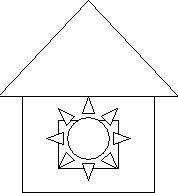 Урок окончен. Спасибо за хорошую работу на уроке.Порядок на партеНа партах у каждого ребенка набор геометрических фигур.Учащиеся выбирают из раздаточного материала треугольник, показывают его  и кладут на парту.квадраткругЭто геометрические фигуры.Они все разного цвета, размера, имеют разную формуКвадрат – другого цвета. Лишний круг. Он круглый и у него нет отрезков и углов.Круг.Квадрат.Там живут прямые, кривые линии и отрезки.Кривая линия.Прямые и отрезкиОтрезок- это часть прямой линии, у которой есть начало и конец.У линии есть начало, но нет конца. Часть прямой линии.Солнце.Потому что у солнышка тоже есть такие линии - лучи.Дети говорят, сколько лучей они нарисовали у солнышка. Количество лучей разное.Из одной точки мы можем провести любое количество лучей.Дети закрашивают окошко нужным цветом и показывают учителю. Если нужно, то объясняют своё решение.